MĂSURILE PROPUSE PENTRU A PREVENI, REDUCE ȘI COMPENSA, CÂT DE COMPLET POSIBIL ORICE EFECT ADVERS ASUPRA MEDIULUI AL IMPLEMENTĂRII  PROGRAMULUI OPERAȚIONAL REGIONAL VEST 2021-2027Stabilirea măsurilor de prevenire, reducere și compensare a efectelor semnificative asupra mediului rezultate în urma implementării planului este o prevedere a Hotărârii de Guvern 1076/2004 privind stabilirea reducerii de realizare a evaluării de mediu pentru planuri și programe. Trebuie precizat faptul că gradul de detaliu al Programului Operațional Regional Vest 2021-2027 și, respectiv, al evaluării strategice de mediu, nu permite identificarea detaliată a tuturor efectelor datorate implementării Programului.Prevenirea și reducerea cât de complet posibil a efectelor adverse asupra mediului pot fi realizate prin considerarea evaluării de mediu în toate etapele de pregătire și implementare ale Programului și anume:Evaluarea strategică de mediu va fi luată în vedere la realizarea și implementarea planurilor de rang inferior ce vor intra sub incidența prevederilor Programului;Proiectele propuse a fi realizate, cu impact asupra mediului, vor trebui evaluate din punct de vedere al impactului asupra mediului, proces ce se va realiza în conformitate cu cerințele legislației naționale în vigoare. Astfel, vor putea fi identificate: efecte asupra mediului în aria proiectelor, cele mai bune tehnici și soluții disponibile pentru activitățile propuse, măsuri necesare prevenirii, reducerii și compensării efectelor negative asupra mediului generate de proiectele vizate, măsuri pentru monitorizarea efectelor asupra mediului ale implementării proiectelor;Concomitent cu evaluările de impact, se va realiza și evaluărea cumulativă. Impactul cumulativ poate fi rezultatul unei serii de situații asociat cu interacțiunea dintre proiecte de dezvoltare similare sau cu acumularea de diferite efecte într-o anumită zonă. Astfel, evaluarea de impact realizată la nivel de proiect nu este suficientă pentru identificarea gamei largi a efectelor cumulative asupra mediului generată atât e presiunile existente, cât și de noile proiecte propuse prin Program;Evaluările de impact pentru proiectele promovate de Program vor avea la baza date reale, sigure, obținute inclusiv prin măsurători efectuate direct în teren și obținute prin prelucrarea acestor date privind starea inițială a mediului în aria proiectului. Acest lucru va permite luarea celor mai bune decizii, inclusiv monitorizarea ulterioară a efectelor cauzate de implementarea proiectului.Pentru implementarea unor tipuri de investiții din cadrul Programului Operațional Regional Vest 2021-2027 se propune un set de măsuri cu caracter general: MG1 – Etapizarea lucrărilor de construcție a proiectelor din aceeaşi zonă de amplasament sau  a celor amplasate în zone adiacente şi corelarea măsurilor de prevenire, reducere, compensare (dacă este cazul) cu cele stabilite în urma evaluărilor pentru alte strategii, planuri şi programe;MG2 – Luarea in considerație a tuturor aspectelor care privesc etapa de construcție în cadrul evaluărilor privind impactul asupra mediului pornind de la amplasarea organizării de șantier,  construcția de drumuri tehnologice, asigurarea utilităților până la zonele în care urmează să se facă pregătirea terenului pentru construcții (defrișări dacă sunt absolut necesare pentu realizarea proiectului, excavări, terasamente), carierele şi/sau balastierele pentru obţinerea materiilor prime,etc.;MG3 -Evitarea amplasării proiectelor în interiorul sau imediata vecinătate a ariilor naturale protejate; în cazul în care acest fapt nu poate fi evitat, stabilirea măsurilor corespunzătoare conform planurilor de management ale ariilor protejate sau prin aplicarea măsurilor de evitare, reducere, compensare a efectelor semnificative asupra mediului stabilite în cadrul procedurii de evaluare adecvată;MG4 -Realizarea unor planuri de management de mediu pentru proiecte astfel încât pe toata durata acestuia (etapa de proiectare, construcție și operare) să poată fi evaluate performanțele de mediu.Măsurile specifice recomandate pentru prevenirea și reducerea unor efecte adverse asupra mediului în raport cu aspectele de mediu relevante sunt prezentate în tabelul de mai jos: Tabel 18  Măsuri specifice propuse pentru Programul Operațional Regional pentru Regiunea Vest 2021-2027Monitorizarea este singura metodă prin care se poate estima cu corectitudine impactul generat în diferitele faze ale unui proiect. De asemenea, doar o monitorizare corectă poate verifica dacă măsurile de reducere a impactului sunt corect implementate și dacă aceste măsuri sunt eficiente sau dacă se impun alte măsuri de reducere, făcând posibilă adaptarea lor la condiţiile actualizate din teren, spre creșterea eficienței acestora.		Măsuri de reducere suplimentare vor fi stabilite în funcție de condițiile specifice amplasamentelor, în baza analizei activităților de construcție planificate și a proximității acestora față de receptori/ arii naturale protejate și vor fi incluse în documentele aferente procedurilor de evaluare a impactului asupra mediului.Se vor respecta condiţiile impuse în Acordurile de Mediu emise pentru fiecare proiect în parte, precum şi cele prevăzute în avizele emise de custozii ariilor naturale protejate intersectate de proiectele propuse.MĂSURI AVUTE ÎN VEDERE PENTRU MONITORIZAREA EFECTELOR SEMNIFICATIVE ALE IMPLEMENTĂRII PROGRAMULUI OPERAȚIONAL REGIONAL 2021-2027Obiective şi mijloace de monitorizare Monitorizarea implementării POR Vest 2021-2027 din punct de vedere al protecţiei mediului are două obiective majore:1. Evitarea oricăror efecte negative asupra mediului; 2. Estimarea efectelor (efectele pozitive propuse sunt atinse, iar cele negative eliminate/diminuate) .Prin urmare, măsurile de monitorizare au scopul de a: a) valida concluziile evaluării realizate în cadrul Raportului de Mediu.b) verifica dacă au fost propuse şi luate măsurile corespunzătoare pentru compensarea efectelor negative şi optimizarea efectelor pozitive.c) identifica şi propune dacă sunt necesare modificări ale POR în vederea reducerii impactului asupra mediului sau creşterii beneficiilor pentru mediu. În mod uzual se folosesc două metode generale de monitorizare: i. Monitorizarea prin studii calitative şi/sau cantitative specializate; ii. Monitorizarea prin indicatori. 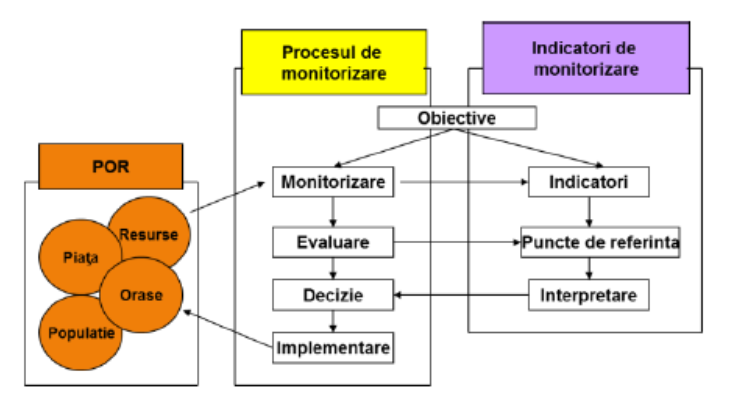 Figura 41 Reprezentare schematic a rolului monitorizării de mediu, în implementarea POR Vest 2021-2027Studiile specializate sunt metode adecvate de monitorizare, în situaţii complexe, mai ales când se cunosc prea puţine lucruri pentru a putea formula indicatori. De obicei, studiile de acest fel depăşesc limita unei simple monitorizări, urmărind, de asemenea, evaluarea acţiunilor realizate, interpretarea acestora, discuţii asupra deciziilor, analize etc. Totuşi, cele mai uzuale şi convenabile instrumente de monitorizare sunt indicatorii. POR Vest  are unele obiective direct legate de protejarea mediului şi dezvoltarea durabilă şi de aceea sistemul de monitorizare de mediu trebuie să fie complet integrat sistemului general de monitorizare al programului. Pe de altă parte ar trebui ca monitorizarea să fie orientată în special către componentele de mediu posibil a fi afectate negativ. Cel mai însemnat aspect în acest context este faptul că monitorizarea nu se face doar ca să fie făcută, ci ca să folosească drept instrument de management, de corectare a cursului unei acţiuni şi prin folosirea informaţiilor ca bază de luare a deciziei, după cum se poate vedea în figura de mai jos.Organizarea unui sistem de monitorizare În conformitate cu Directiva privind Evaluarea Strategica de Mediu, art. 10, efectele semnificative asupra mediului generate de implementarea planurilor şi programelor trebuie să fie monitorizate pentru a se identifica într-un stadiu incipient efectele adverse neprevăzute şi pentru a face posibilă întreprinderea unor acţiuni corespunzătoare de remediere. În conformitate cu prevederile art. 18 din HG 1076/2004, elaboratorii atestaţi ai raportului de mediu, împreuna cu experţii angajaţi, după caz, analizează efectele semnificative asupra mediului ale alternativelor propuse de titularul programului şi stabilesc măsurile de prevenire, reducere, compensare şi monitorizare a efectelor semnificative ale impactului asupra mediului pentru fiecare alternativă a planului sau programului, facând recomandari în acest sens.Eficienţă şi eficacitate Sistemul de monitorizare trebuie să-și atingă scopul într-un mod eficient și eficace, de ex. trebuie să producă rezultate semnificative cu resurse financiare și timp scăzute, sau, mai exact, adecvate. Metodele prin care se pot realiza aceste cerinţe se referă la: - selectarea doar a indicatorilor pentru aspectele importante; - selectarea doar a indicatorilor relevanți; - selectarea unor indicatori pentru care există informații disponibile, sau care pot oricum să fie stabiliți. În general, la stabilirea indicatorilor este nevoie de o abordare pragmatică. De exemplu, în unele situaţii, pentru anumiţi indicatori, pot fi folosite estimările experților în locul măsurătorilor care sunt prea complicate și/sau imprecise. De asemenea, acolo unde impactul este dificil de măsurat, pot fi identificați indicatori substitut.Stabilirea nivelului de monitorizare Se pune întrebarea la ce nivel trebuie să fie calculat un anume indicator, și anume: - la nivelul unui proiect individual; - la nivel regional sau sectorial.Se pune deseori problema determinării relaţiei cauzale dintre intervenţiile programului şi schimbările survenite la un nivelul unui bazin hidrografic, oraș, unei region, etc . Este important să se cunoască modificările la nivel de sector sau nivel de resursă de mediu, ca bază de decizie şi să se estimeze impactul cumulativ al proiectelor individuale.Frecvenţa monitorizării Frecvența de monitorizare necesară depinde de problema ce trebuie rezolvată; în timp ce în anumite situații instituirea unei singure măsurători poate fi suficientă, în alte cazuri, în special în procesele dinamice, este necesară o monitorizare regulată şi de durată. Propunerea unui set de indicatori de monitorizare a posibilului impact asupra mediului al POR În elaborarea propunerii privind sistemul de monitorizare POR Vest 2021-2027, informaţiile au fost corelate cu rezultatele din raportul de evaluare ex-ante, referitoare la acest subiect, precum şi cu rezultatul evaluării priorităţilor de investiţii în raport cu obiectivele relevante de mediu. Indicatorii de monitorizare vor fi folosiţi pentru a se monitoriza efectele asupra mediului, în funcţie de caracteristicile proiectelor selectate pentru finanţare. Criteriile de mediu folosite în cadrul evaluării şi selecţiei proiectelor vor fi folosite în continuare pentru monitorizarea acestora. Estimarea efectelor generale asupra principalilor factori de mediu va fi posibilă în urma monitorizării efectelor fiecărui proiect în parte şi în urma elaborării unei sinteze a rezultatelor monitorizării. Pentru proiectele care au urmat procedura de Evaluare a Impactului de Mediu – EIA sau Evaluarea adecvata (EA) - pentru care beneficiarii au responsabilitatea să monitorizeze intensitatea efectelor generate de proiect asupra componentelor de mediu afectate - datele privind indicatorii de monitorizare trebuie să fie furnizate de către sistemele de monitorizare stabilite prin evaluare.Tabel 19  Tabelul  Indicatori de mediu propuşiInvestiţiile ce vor fi sprijinite în cadrul POR  Vest 2021-2027 referitoare la creșterea eficienței energetice, a infrastructurilor publice și a clădirilor rezidențiale din Regiunea Vest  (în cadrul Prirotatiilor 1,2 3, 4,5, si 6), prin potențialul semnificativ de eficientizare energetică al clădirilor existente, în special a celor de tip bloc, este semnificativ şi vor contribui în mare măsură la îndeplinirea țintei României privind economiile de energie până în anul 2030 in concordanta cu  Comisia Europeană care  a adoptat o serie de propuneri menite să adapteze politicile UE în domeniul climei, energiei, transporturilor și fiscalității, pentru a reduce cu cel puțin 55 % până în 2030 emisiile nete de gaze cu efect de seră, față de nivelurile din 1990. Această reducere a emisiilor în cursul următorului deceniu este esențială pentru ca Europa să devină primul continent neutru din punct de vedere climatic până în 2050 și pentru concretizarea Pactului verde european.  Măsurile de eficiență energetică contribuie la reducerea consumului de căldură și conduce la crearea de locuri de muncă din activități directe și indirecte. Reducerea consumului de energie are un rol important şi în promovarea siguranței aprovizionării cu energie, în dezvoltarea tehnologiei și în crearea de oportunități pentru ocuparea forței de muncă și de dezvoltare regională. Prin urmare măsurile de îmbunătățire a eficienței energetice poate să reprezinte unul dintre mijloacele care ar putea contribui la creșterea economică sustenabilă, deoarece este o modalitate de a stimula direct și imediat industria de construcții și de menținere și creare de locuri de muncă, dar şi protecţia mediului înconjurător.Pe de altă parte,   în cadrul Uniunii Europene, cel de-al şaselea Program de acţiune privind mediul are drept obiectiv atingere Schimbările climatice sunt cea mai mare provocare a vremurilor noastre, dar și o oportunitate de a construi un nou model economic. Pactul verde european a creionat un model de urmat pentru această schimbare transformatoare. În acest fel vor fi create noi oportunități pentru inovare, investiții și locuri de muncă oferind oportunități tuturor, sprijinind cetățenii vulnerabili prin combaterea inegalităților și a sărăciei energetice și consolidând competitivitatea întreprinderilor europene.Tranziția către o mobilitate mai verde ne va oferi acces la un sistem de transporturi curat, accesibil și la prețuri abordabile chiar și în zonele cele mai îndepărtate. Comisia promovează, de asemenea, dezvoltarea pieței pentru autovehiculele cu emisii zero și cu emisii scăzute. În special, Comisia urmărește să se asigure că cetățenii dispun de infrastructura necesară pentru încărcarea acestor vehicule, atât pentru călătorii scurte, cât și lungi.În plus, din 2026 transporturile rutiere vor face obiectul comercializării certificatelor de emisii, ceea ce înseamnă că va exista un preț pentru poluare, se va stimula utilizarea combustibililor mai puțin poluanți și se vor face investiții în tehnologiile curate. Măsurile propuse prin POR Vest 2021-2027  vor fi axate în principal pe crearea unui transport public mai eficient și mai rapid, cu un consum de energie scăzut, construcția unei infrastructuri dedicate rețelelor de transport public și introducerea de vehicule prietenoase mediului în transportul public. Combinarea acestor tipuri de măsuri cu cele dedicate traficului nemotorizat (pietonal și ciclist) va asigura împărțirea echilibrată dorită între modurile de transport (cu o reducere a transportului auto individual) și va reduce impactul asupra mediului.Acţiunile propuse prin POR Vest 2021-2027  Prirotatea 5  O regiune accesibila  urmăresc continuarea direcţiei de modernizare  si exitindere a retelei de drumuri judetene care asigura conectivitatea directa sau indirecta cu reteaua TNT realizata si prin POR 2014-2020, atât de importante pentru siguranţa rutieră (deși preiau mai puțin de un sfert din traficul total, pe aceste drumuri se înregistrează peste o treime din totalul accidentelor, iar victimele bicicliști sunt în proporție de peste 80% în mediul rural), dar şi pentru îmbunătăţirea calităţii aerului în interiorul localităţilor.Dezvoltarea durabilă a turismului   Prioritatea 7  O regiune atractiva , este în deplină concordanţă cu prevederile din strategiile de protecţie a mediului, întrucât implementarea acestei priorități va contribui la creșterea calității vieții, la protecția și conservarea mediului înconjurător. Ca și activitate, turismul durabil atata in zonele urbane cat si in alte zone decat cele urbane,  reprezintă o alternativă viabilă pentru stimularea dezvoltării în zonele rurale și cele sărace, a căror economie se baza exclusiv pe activități agricole sau exploatarea resurselor naturale (inclusiv lemn), furnizând avantaje ambivalente, reprezentate de creșterea locurilor de muncă și a veniturilor, concomitent cu promovarea tradițiilor și patrimoniului cultural, dar şi cu o mai bună protejare a mediului înconjurător. Nu în ultimul rând, investiţiile în infrastructurile sanitare propuse de axa prioritară 8, cum ar fi reţele de spitale regionale, echiparea reţelei de spitale judeţene, dezvoltarea sistemului de îngrijire primară şi crearea centrelor comunitare de intervenţie integrată vor contribui la îmbunătăţirea stării de sănătate a populaţieiNr. crt.Aspect de mediuMăsuri specifice recomandate pentru prevenirea și reducerea unor efecte adverse asupra mediuluiMăsuri specifice recomandate pentru prevenirea și reducerea unor efecte adverse asupra mediuluiAer MS1Selectarea amplasamentelor astfel încât distanțele de transport să fie minime;Aer MS2Evitarea zonelor sensibile din punctul de vedere al calității aerului (zone urbane aglomerate, zone cu depășiri frecvente a indicatorilor de calitate a aerului) , atunci când se face localizarea proiectelor care implică emisii ridicate de poluanți atmosferici, în timpul construcției sau în etapa de funcționare;Aer MS3Adaptarea soluţiilor de proiectare cu considerarea aspectelor privind schimbările climatice;ApaMS4Evitarea implementării proiectelor  care pot duce la alterarea stării chimice a corpurilor de apă şi a potenţialului/stării ecologice a acestora, în faza de construire sau etapa de funcționare;ApaMS5Alegerea amplasamentelor viitoarelor proiecte în afara zonelor expuse la inundații iar dacă acest fapt nu poate fi evitat, în proiect se vor include măsurilor de necesare de protecţie împotriva inundațiilor;ApaMS6Luarea în calcul a tutuor folosințelor de apă din aval de zona de implementare a unui proiect  existent, în curs de realizare sau incluse în unele planuri sau programe (ex. surse de apă potabilă, surse de apă industrială, irigații);SolMS7Identificarea celor mai bune soluții pentru limitarea suprafeţelor de teren ocupate temporar (pe durata construcției);SolMS8Refacerea amplasamentelor afectate de lucrări și organizări de șantier  imediat după finalizarea lucrărilor de construcție;SolMS9Analiza oportunității de schimbare a categoriilor de folosință a terenurilor pentru implementarea unor proiecte astfel încât să nu fie afectate activitătile desfașurate în zonă;BiodiversitateMS10Efectuarea lucrărilor de constructie în afara sezonului de reproducere a specilor și habitatelor  protejate identificate în zona lucrărilor;BiodiversitateMS11Crearea de oportunităţi pentru migrare și asigurare de coridoare biologice/pasaje pentru deplasarea faunei;BiodiversitateMS12Execuţia manuală a lucrărilor în zonele sau în perioadele în care speciile de faună prezintă vulnerabilitate; Populaţia și sănătatea umanăMS13Diminuarea surselor de poluare în zonele rezidențiale din vecinătatea viitoarelor obiective care ar genera un potențial disconfort asupra populației  și implementarea unor programe de monitorizare a calității aerului, calităţii apei şi zgomotului în cadrul proiectelor care pot provoca disconfort și risc pentru populație, atât în timpul construcției cât şi pe durata operării;Populaţia și sănătatea umanăMS14Reducerea riscurilor pentru sănătatea lucrătorilor prin măsuri tehnice (utilizarea unor utilaje/echipamente noi, eficiente și fiabile) și măsurători organizatorice ;Mediul economic şi socialMS15Evitarea interferenţelor cu diverse infrastructuri prin coordonarea proiectelor din aceeaşi zona de amplasament;Mediul economic şi socialMS16Elaborarea și punerea în aplicare a unor planuri de management al traficului în cazul lucrărilor pentru infrastructuri, pe toată durata lucrărilor de construcție;Patrimoniul cultural şi peisajMS17Realizarea investițiilor în infrastructura de turism și patrimoniu cultural prin lucrări cu impact minim asupra mediului și populației;Patrimoniul cultural şi peisajMS18Alegerea amplasamentelor pentru proiecte astfel încât impactul asupra zonelor cu vizibilitate deosebită dinspre zonele recreaţionale, turistice, rezidenţiale sa fie minim.Nr crtObiective de mediu relevante ptr POR Vest 2021-2027Obiectiv specificIndicatori de monitorizare Evaluarea indeplinirii indicatorului FrecvențăResponsabilAERAERAERAERAERAERAER1OM.1 Îmbunătățirea calității aerului prin imbunătățirea protecției naturii și a biodiversității, a infrastructurii verzi în special în mediul urban și reducerea poluării  P3 OS b(vii) Creșterea protecției și conservării naturii, a biodiversității și a infrastructurii verzi, inclusiv în zonele urbane, precum și reducerea tuturor formelor de poluareSpatii verzi nou create si spatii verzi reabilitate 1. suprafata infrastructurii verzi care a beneficiat de sprijin in zonele urbane . Conform indicatorilor din POR VEST 2021-2027 2. Populatia care are acces la infrastructura  verde  nou create  sau modernizate in zonele urbane AnualADR Vest, titularii de proiecte2OM.2 Îmbunătățirea calității aerului prin solutii de decongestionare a traficului în mediul urban (centuri ocolitoare, pasaje, modernizare strazi, pasaje pietonale, etc);.  P4 OS b(viii): Promovarea mobilității urbane multimodale durabile, ca parte a tranziției către o economie netă fără emisii de carbon, Indicatorii de calitatea aerului în mediul urban în conformitate cu prevederile Legii nr 104/20110 depășiri ale valorilor limită conform Legii nr 104/2011(sursa Rapoarte  judetene privind starea mediului)AnualADR Vest, titularii de proiecte2OM.2 Îmbunătățirea calității aerului prin solutii de decongestionare a traficului în mediul urban (centuri ocolitoare, pasaje, modernizare strazi, pasaje pietonale, etc);. P5 OS c (ii) Dezvoltarea și creșterea unei mobilități naționale, regionale și locale durabile, reziliente la schimbările climatice, inteligente și intermodale, inclusiv îmbunătățirea accesului la TEN-T și a mobilității transfrontaliereIn etapa obtinerii acordului de mediu pentru proiecte se vor face estimări privind emisiile CO2/eq/an associate drumurilor reabilitate/ construiteGhidul Băncii Europene de Investiții cu privire la metodologiile de calcul al amprenteid e carbon pentru proiectele de investiții La obtinerea actului de reglementare a proiectelor inaintate spre finanțare ADR Vest, titularii de proiecteAPĂAPĂAPĂAPĂAPĂAPĂAPĂ3OM.3 Îmbunătățirea calității apelor prin modernizarea si reabilitarea reţelei de drumuri judeţene care asigura conectivitatea directa sau cu reteaua TEN-T, construirea unor noi segmente de drum județean pentru conectarea la autostrăzi sau drumuri expres;  P5 OS c (ii) Dezvoltarea și creșterea unei mobilități naționale, regionale și locale durabile, reziliente la schimbările climatice, inteligente și intermodale, inclusiv îmbunătățirea accesului la TEN-T și a mobilității transfrontaliereLocalizarea în afara zonelor inundabile și în afara zonelor de protecție a surselor de captare a apei 0 amplasamente în zone inundabile 0 amplasamente în zonele de protectie a surselor de captare a apei AnualADR Vest, titularii de proiecte4OM.4 Menținerea stării ecologice a apelor curgătoare (Directiva Cadru Apă P1 OS a (i) Dezvoltarea și creșterea capacităților de cercetare și inovare și adoptarea tehnologiilor avansate;Localizarea în afara zonelor inundabile și în afara zonelor de protecție a surselor de captare a apei0 amplasamente în zone inundabile 0 amplasamente în zonele de protectie a surselor de captare a apeiLa obtinerea actului de reglementare a proiectelor inaintate spre finanțareADR Vest, titularii de proiecte4OM.4 Menținerea stării ecologice a apelor curgătoare (Directiva Cadru ApăP1 OS a (iii) Intensificarea creșterii durabile și a competitivității IMM-urilor și crearea de locuri de muncă în cadrul IMM-urilor, inclusiv prin investiții productive;Localizarea în afara zonelor inundabile și în afara zonelor de protecție a surselor de captare a apei0 amplasamente în zone inundabile 0 amplasamente în zonele de protectie a surselor de captare a apeiAnualADR Vest, titularii de proiecteSOLSOLSOLSOLSOLSOLSOL5OM.5 Menținerea stării ecologice ale solului prin conversia funcțională a terenurilor virane degradate/ neutilizate/abandonate P1 OS a (i) Dezvoltarea și creșterea capacităților de cercetare și inovare și adoptarea tehnologiilor avansate;Suprafața terenurilor cu destinatie agricolă afectată de amplasamentele viiitoarelor infrastructure CDI , Minimizarea suprafețelor cu edstinație agricolă utilizate pentru realizarea infrastructurilor CDI Anual ADR Vest5OM.5 Menținerea stării ecologice ale solului prin conversia funcțională a terenurilor virane degradate/ neutilizate/abandonateP1 OS a (iii) Intensificarea creșterii durabile și a competitivității IMM-urilor și crearea de locuri de muncă în cadrul IMM-urilor, inclusiv prin investiții productive;Localizarea în afara zonelor inundabile și în afara zonelor de protecție a surselor de captare a apei0 amplasamente în zonele de protectie a surselor de captare a apeiAnual ADR Vest5OM.5 Menținerea stării ecologice ale solului prin conversia funcțională a terenurilor virane degradate/ neutilizate/abandonate P3 OS b(vii) Creșterea protecției și conservării naturii, a biodiversității și a infrastructurii verzi, inclusiv în zonele urbane, precum și reducerea tuturor formelor de poluareSpatii verzi nou create si spatii verzi reabilitate 1. suprafata infrastructurii verzi care a beneficiat de sprijin in zonele urbane . Conform indicatorilor din POR VEST 2021-2027 2. Populatia care are acces la infrastructura  verde  nou create  sau modernizate in zonele urbane AnualADR Vest, titularii de proiecteOM.5 Menținerea stării ecologice ale solului prin conversia funcțională a terenurilor virane degradate/ neutilizate/abandonateP7 OS e (i) Promovarea dezvoltării integrate și incluzive în domeniul social, economic și al mediului, precum și a culturii, a patrimoniului natural, a turismului durabil și a securității în zonele urbanestrăzi de categoria a IV-a de folosinţă locală care asigura accesul la locuinţe, / parcări rezidențiale, / piste pentru biciclete, / trotuare/, alei pietonaleKm reabilitati AnualADR Vest, titularii de proiecteSchimbări ClimaticeSchimbări ClimaticeSchimbări ClimaticeSchimbări ClimaticeSchimbări ClimaticeSchimbări ClimaticeSchimbări ClimaticeOM.6 Scăderea emisiilor de gaze cu efect de seră generate din diferite domenii de activitate pentru atingerea țintelor impuse de UEP3 OS b (i) Promovarea măsurilor de eficiență energetică și reducerea emisiilor de gaze cu efect de seră;Locuinte cu performanțe energetice îmbunătățite Clădiri publice cu performanțe energetice îmbunătățite Conform valorii indicatorilor din POR VEST 2021-2027 Conform valorii indicatorilor de program . Tinta pentru 2029Annual ADR VEST Titularii de proiecte  P4 OS b (viii) Promovarea mobilității urbane multimodale durabile, ca parte a tranziției către o economie cu zero emisii de dioxid de carbon.Indicatorii de calitatea aerului în mediul urban în conformitate cu prevederile Legii nr 104/20110 depășiri ale valorilor limită conform Legii nr 104/2011(sursa Rapoarte  judetene privind starea mediului)AnualADR VEST Titularii de proiecte P5 OS c (ii) Dezvoltarea și creșterea unei mobilități naționale, regionale și locale durabile, reziliente la schimbările climatice, inteligente și intermodale, inclusiv îmbunătățirea accesului la TEN-T și a mobilității transfrontaliereIn etapa obtinerii acordului de mediu pentru proiecte se vor face estimări privind emisiile CO2/eq/an associate drumurilor reabilitate/ construiteGhidul Băncii Europene de Investiții cu privire la metodologiile de calcul al amprenteid e carbon pentru proiectele de investiții La obtinerea actului de reglementare a proiectelor inaintate spre finanțare ADR Vest, titularii de proiecteBIODIVERSITATEBIODIVERSITATEBIODIVERSITATEBIODIVERSITATEBIODIVERSITATEBIODIVERSITATEBIODIVERSITATE7OM.7 Conservarea habitatelor și speciilor de floră și faună de importanță comunitară;Prioritățile 1-7 Suprafețe de habitate prioritare Natura 2000 afectate in interiorul siturilor de interes comunitar Suprafețe de habitate Natura 2000 afectate in interiorul siturilor de interes comunitarSuprafețele habitatelor Speciilor  de interes comunitar  afectate in interiorul siturilor de interes comunitarMortalitatea Speciilor din fauna de interes comunitar din interiorul  siturilor Natura 2000 sau în proximitatea apărută ân urma implementării și funcționării viitoarelor proiecte Starea corpurilor de apă 0 hectare Valori nesemnificative la nivelul siturilor, respective la nivelul rețelei Natura 2000 Valori nesemnificative la nivelul siturilor, respective la nivelul rețelei Natura 2000Mortalitate -0 indivizi Menținerea stării de calitate conform Planului de Management al Bazinului hidrografic afferent perioadei 2022-2029Anual ADR Vest și titularii de proiect 8OM.8 Menținerea rețelei naționale de arii naturale protejate  P3 OS b(vii) Creșterea protecției și conservării naturii, a biodiversității și a infrastructurii verzi, inclusiv în zonele urbane, precum și reducerea tuturor formelor de poluareSpatii verzi nou create si spatii verzi reabilitate 1. suprafata infrastructurii verzi care a beneficiat de sprijin in zonele urbane . Conform valorii indicatorilor de POR VEST 2021-2027 AnualADR Vest, titularii de proiecte P5 OS c (ii) Dezvoltarea și creșterea unei mobilități naționale, regionale și locale durabile, reziliente la schimbările climatice, inteligente și intermodale, inclusiv îmbunătățirea accesului la TEN-T și a mobilității transfrontaliereAsigurarea conectivității pentru toate speciile mobile (pasaje , tunele casete betonate)Pe toata lungimea sectoarelor de drum suprapuse cu distributia speciilor Annual ADR Vest, titularii de proiectePEISAJPEISAJPEISAJPEISAJPEISAJPEISAJPEISAJ9OM.9  Protejarea, dezvoltarea și promovarea patrimoniului natural și a ecoturismului P7 OS e (i) Promovarea dezvoltării integrate și incluzive în domeniul social, economic și al mediului, precum și a culturii, a patrimoniului natural, a turismului durabil și a securității în zonele urbaneNumărul siturilor culturale și turistice care beneficiază de sprijin Conform valorii indicatorilor de POR VEST 2021-2027Annual ADR Vest, titularii de proiecteASPECTE CULTURALEASPECTE CULTURALEASPECTE CULTURALEASPECTE CULTURALEASPECTE CULTURALEASPECTE CULTURALEASPECTE CULTURALE10OM.10 Protejarea, dezvoltarea și promovarea patrimoniului cultural și a serviciilor culturale; P6 OS d (vi)Creșterea rolului culturii și al turismului durabil în dezvoltarea economică, incluziunea socială și inovarea socialăNumarul siturilor culturale care beneficiază de sprijin Conform valorii indicatorilor de POR VEST 2021-2027Annual ADR Vest, titularii de proiecteCONSERVAREA RESURSELOR NATURALECONSERVAREA RESURSELOR NATURALECONSERVAREA RESURSELOR NATURALECONSERVAREA RESURSELOR NATURALECONSERVAREA RESURSELOR NATURALECONSERVAREA RESURSELOR NATURALECONSERVAREA RESURSELOR NATURALE11OM.11 Reducerea exploatării resurselor epuizabile și facilitarea utilizării celor regenerabile; P1 -OS a (i) Dezvoltarea și creșterea capacităților de cercetare și inovare și adoptarea tehnologiilor avansate;IMM-uri care introduce inovații în materie de produse si procese Conform valorii indicatorilor de POR VEST 2021-2027ADR Vest, titularii de proiecteGESTIUNEA DESEURILORGESTIUNEA DESEURILORGESTIUNEA DESEURILORGESTIUNEA DESEURILORGESTIUNEA DESEURILORGESTIUNEA DESEURILORGESTIUNEA DESEURILOR12OM.12 Reducerea cantităților de deșeuri generate și creșterea gradului de reciclare/valorificare pentru toate tipurile de deșeuri;Prioritățile 1-7În toate etapele proiectelor  se va menţine evidenţa gestiunii deşeurilor conform Legii nr. 211/2011 privind regimul deşeurilorTitularii de proiecte vor respecta prevederile Legii nr. 211/2011 privind regimul deşeurilor, republicată,cu modificările şi completările ulterioare, care a asigurat transpunerea Directivei 2008/98/CE,  prin actiuni  Anual ADR VEST POPULAȚIA ȘI SĂNĂTATEA UMANAPOPULAȚIA ȘI SĂNĂTATEA UMANAPOPULAȚIA ȘI SĂNĂTATEA UMANAPOPULAȚIA ȘI SĂNĂTATEA UMANAPOPULAȚIA ȘI SĂNĂTATEA UMANAPOPULAȚIA ȘI SĂNĂTATEA UMANAPOPULAȚIA ȘI SĂNĂTATEA UMANA13OM.13 Diminuarea emisiilor de poluanți din mediul înconjurător, ce ar putea determina îmbunătățirea stării de sănătate a populației și implicit creșterea calității vieții;P3 OS b (i) Promovarea măsurilor de eficiență energetică și reducerea emisiilor de gaze cu efect de serăLocuințe cu performanțe energetice îmbunătățiete Conform valorii indicatorilor de POR VEST 2021-2027Anual ADR VEST 13OM.13 Diminuarea emisiilor de poluanți din mediul înconjurător, ce ar putea determina îmbunătățirea stării de sănătate a populației și implicit creșterea calității vieții;P3 OS b (vii) Creșterea protecției și conservării naturii, a biodiversității și a infrastructurii verzi, inclusiv în zonele urbane, precum și reducerea tuturor formelor de poluarePopulatia care are acces la infrastructura verde nou create sau modernizata Conform valorii indicatorilor de POR VEST 2021-2027Anual ADR VEST 13OM.13 Diminuarea emisiilor de poluanți din mediul înconjurător, ce ar putea determina îmbunătățirea stării de sănătate a populației și implicit creșterea calității vieții;P 4 OS b (viii) Promovarea mobilității urbane multimodale durabile, ca parte a tranziției către o economie cu zero emisii de dioxid de carbon.Capacitatea materialului rulant ecologic pentru transport public Conform valorii indicatorilor de POR VEST 2021-2027Anual ADR VEST 13OM.13 Diminuarea emisiilor de poluanți din mediul înconjurător, ce ar putea determina îmbunătățirea stării de sănătate a populației și implicit creșterea calității vieții; P5 OS c (ii) Dezvoltarea și creșterea unei mobilități naționale, regionale și locale durabile, reziliente la schimbările climatice, inteligente și intermodale, inclusiv îmbunătățirea accesului la TEN-T și a mobilității transfrontaliereUtilizatori de drumuri modernizate Conform valorii indicatorilor de POR VEST 2021-2027Anual ADR VEST 13OM.13 Diminuarea emisiilor de poluanți din mediul înconjurător, ce ar putea determina îmbunătățirea stării de sănătate a populației și implicit creșterea calității vieții; P6 OS d (ii) Îmbunătățirea accesului egal la servicii de calitate și incluzive în educație, formare și învățarea pe tot parcursul vieții prin dezvoltarea infrastructurii accesibile, inclusiv prin promovarea rezilienței pentru educația și formarea la distanță și online.Utilizatori de infrastructura Educationala modernizateConform valorii indicatorilor de POR VEST 2021-2027Anual ADR VEST  P7 OS e (i) Promovarea dezvoltării integrate și incluzive în domeniul social, economic și al mediului, precum și a culturii, a patrimoniului natural, a turismului durabil și a securității în zonele urbaneUtilizatori de  obiective a patrimoniului cultural si natural modernizate Conform valorii indicatorilor de POR VEST 2021-2027Anual ADR VEST TRANSPORTURITRANSPORTURITRANSPORTURITRANSPORTURITRANSPORTURITRANSPORTURITRANSPORTURIOM.14  Promovarea mobilității urbane multimodale sustenabile; P4 OS b (viii) Promovarea mobilității urbane multimodale durabile, ca parte a tranziției către o economie cu zero emisii de dioxid de carbon.Capacitatea materialului rulant ecologic pentru transport public Conform valorii indicatorilor de POR VEST 2021-2027Anual ADR VEST OM.14  Promovarea mobilității urbane multimodale sustenabile; P5 OS c (ii) Dezvoltarea și creșterea unei mobilități naționale, regionale și locale durabile, reziliente la schimbările climatice, inteligente și intermodale, inclusiv îmbunătățirea accesului la TEN-T și a mobilității transfrontaliereUtilizatori de drumuri modernizate Conform valorii indicatorilor de POR VEST 2021-2027Anual ADR VEST EFICIENTA ENERGETICAEFICIENTA ENERGETICAEFICIENTA ENERGETICAEFICIENTA ENERGETICAEFICIENTA ENERGETICAEFICIENTA ENERGETICAEFICIENTA ENERGETICA15OM15 OM.15 Promovarea eficienței energetice și reducerea emisiilor de gaze cu efect de serăP3 OS b (i) Promovarea măsurilor de eficiență energetică și reducerea emisiilor de gaze cu efect de seră;Locuințe cu performanțe energetice îmbunătățiete Conform valorii indicatorilor de POR VEST 2021-2027Annual Locuințe cu performanțe energetice îmbunătățiete 